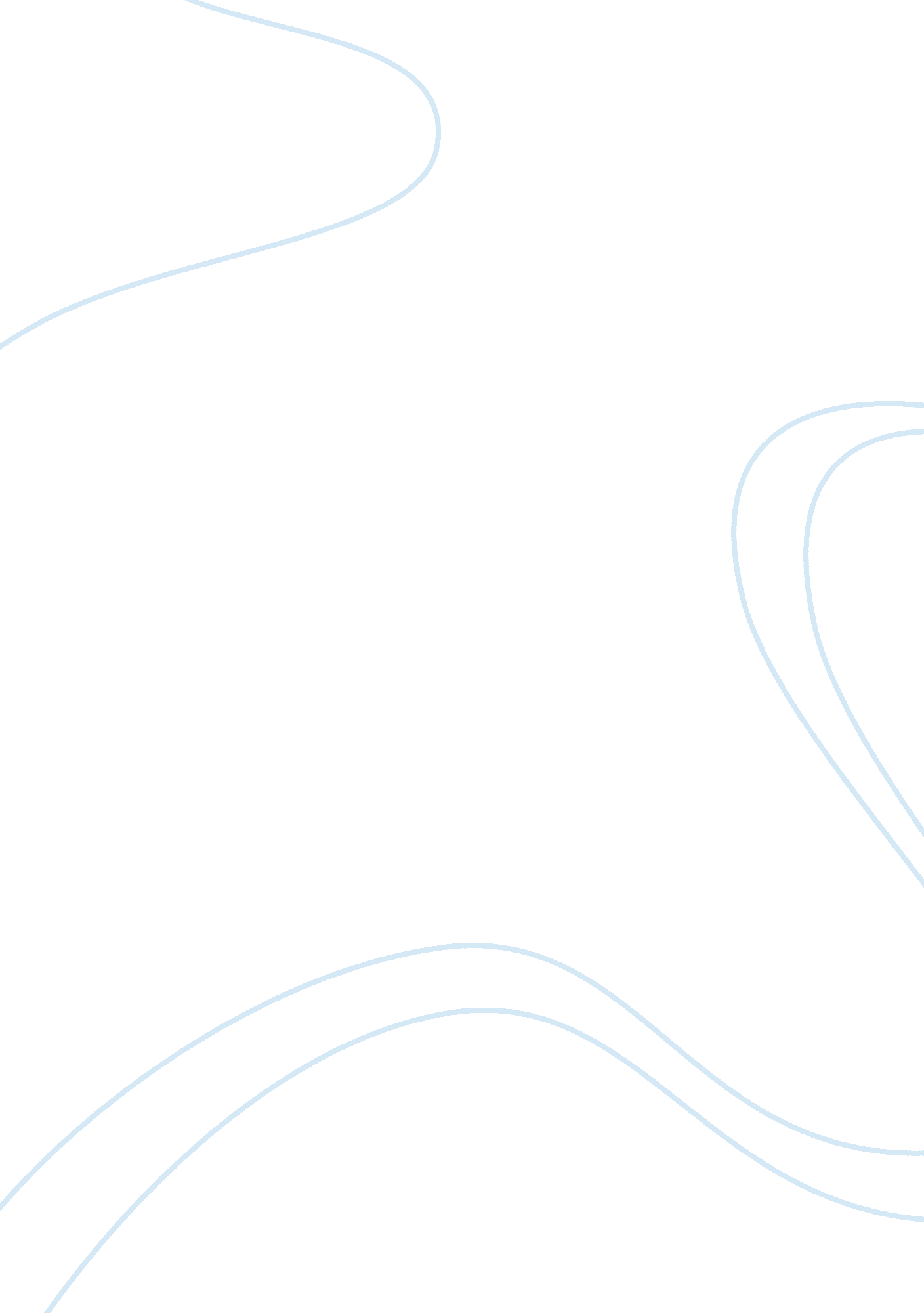 Little sister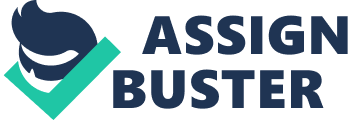 SCENE 21 BELLA is walking down the hall. She has been crying. JORDAN spots her BELLA Do you have any chips? JORDAN No. … Bella, you okay? BELLA Fine. Don’t look at me. JORDAN No you’re not. What’s wrong? BELLA I need some chips. An economy size two-bag box of chips. JORDAN Tracey … Has she been bugging you, hurting you… BELLA Not her. Katie. JORDAN Katie … BELLA Sometime she can be incredibly mean. Everyone can be incredibly mean. JORDAN Tell me about it. Tracey just kicked the fender on my dad’s car. She scratched it. I’m not kidding. BELLA: If I had no one to go with and you had no one to go with … JORDAN Where? BELLA To grad. JORDAN Grad’s two years away. BELLA If neither of us had anyone to go with … could we … could we go together? JORDAN Sure. But that’s the way in the future, Bella. You’ll probably be married by then, a good Italian girl like you … BELLA You mean it? You’ll really go with me? I get so worried I’ll miss it. I get so worried I can’t sleep at night. Do you really mean it? JORDAN Bella I’d like to go with you. Even if you’re going out with someone I’ll hold you to it. I’ll force you to go with me. It’s a date and I’m it. Okay? BELLA Deal. BACKGROUND There are main five characters in the script of Little Sister: Tracey, Katie, Bella, Jay, and Jordan. The author of this script is Joan Macleod. It happened in a Vancouver school. Katie just moves here from Toronto. She hasn’t adapted here yet. Tracey and Bella are friends and study in this school. The other two boys Jay and Jordan are good friends too. From the script, Jay likes the new girl Katie because she is classic and totally different from the girls here; (He thinks) however, Tracey seems like Jay - A triangle love. And Jordan is nice to everybody. One of the scenes in this script, Scene 21, occurs in the school hall. Bella is walking down the hall. She has been crying because Katie hurt Bella’s weight problem. And Jordan who is a kind guy spots Bella. The relationship between Jordan and Bella is not really close to each other. But both of them are nice and pure. In this scene, Jordan knows why Bella cries and promises her to go the grad together, although, grad is still two years away. The end with the scene is Jordan makes Bella happy and smile. THE PROPS LIST CHARACTER ANALYSIS– BELLA Bella is very nice to the new student Katie. She is a kind and simple girl. On-Page 56 and 57, Bella said hello to Katie and tried to introduce herself “ I’m Bella. You’re new, eh? ” Moreover, Bella discussed those models’ weights on the fashion magazine with Katie on page 73, Scene 7, although Bella has the weight problem too. “ Girl’s washroom, Bella and Katie are poring over a fashion magazine….. ” Bella got a good grade on her history project which is B. It also mentioned on page 75, Scene 7, “ Bella: What did you get on your history project? Tracey: C minus. Bella: I got a B. Katie? … …” Bella thought she was fat and Tracey didn’t agree. On page 66, Scene 4, when Tracey said that Katie agrees with her about Paula Abdul’s fat, Bella shouted “ Fat! God! What do you two think when you look at me? ” However, Tracy didn’t mind and answered, “ We think you’re big-boned. ” Bella’s first goal was going to the Halloween dances as Madonna, and she achieved. “ My goal is the Halloween dance. Twenty-six pounds. That’s my first goal…” “ Tracey! I’m going to the Halloween dance as Madonna…” Page 57, Scene 1 Then, on page 79, Scene 9, “ Jordan, Bella, and Tracey are in the washroom, passing around a bottle of beer. Bella is dressed like Madonna. ” Bella’s aunt lives in Toronto. It could be proved by Page 59, Scene 2, “ Tracy: Where’re you from? Katie: Toronto. ............ Bella: My aunt lives there. Ross Scarpaci. She’s my mum’s littlest sister... ” What is more, Bella asked Tracy to go see Katie together when Katie was in the hospital. On page 87, Scene 11, “ we should go see her. I’ve never even been in hospital overnight, except when I was born…” Bella got the card for everyone to sign and tried to make Katie feeling better in the hospital. On page 92, Scene 13, “ Tracey: We just got here… you look good. You look okay. Katie: Fat. Bella: Katie, you look beautiful… Bella: Everybody misses you…” On page 107, Scene 20, all girls are talking about their plan for spring break. Bella is going to Disneyland. “ We’re going to Disneyland. Can you believe it? I’ve wanted to go since I was two but not now. Do you want some chips? ”. 